Unit 6 Lesson 13 Cumulative Practice ProblemsHere are four graphs. Match each graph with the quadratic equation that it represents.Graph A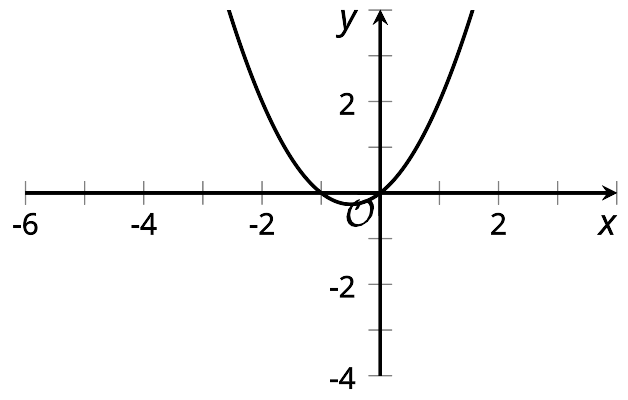 Graph B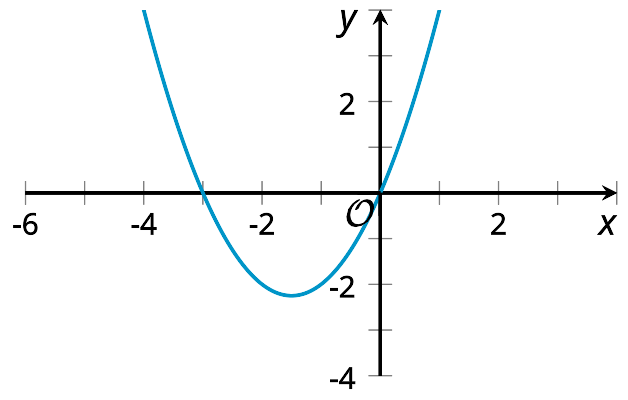 Graph C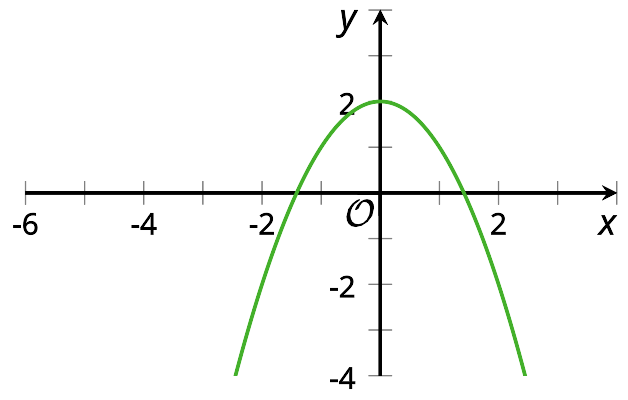 Graph D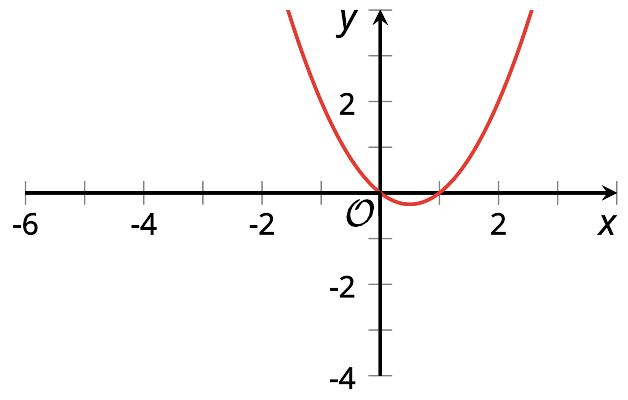 Graph AGraph BGraph CGraph DComplete the table without graphing the equations. Here is a graph that represents .Describe what would happen to the graph if the original equation were changed to . Predict the - and -intercepts of the graph and the quadrant where the vertex is located.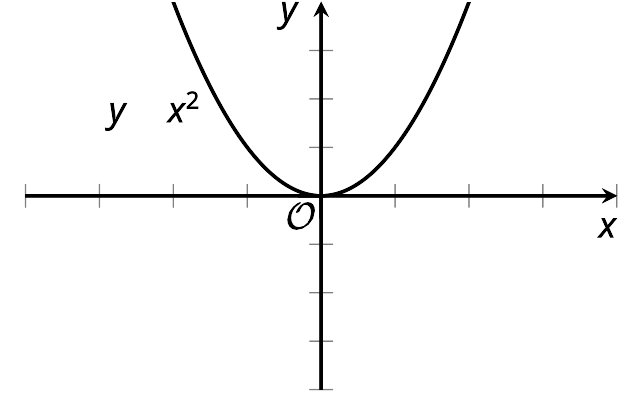 Sketch the graph of the equation  on the same coordinate plane as .Select all equations whose graph opens upward.Technology required. Write an equation for a function that can be represented by each given graph. Then, use graphing technology to check each equation you wrote.Graph 1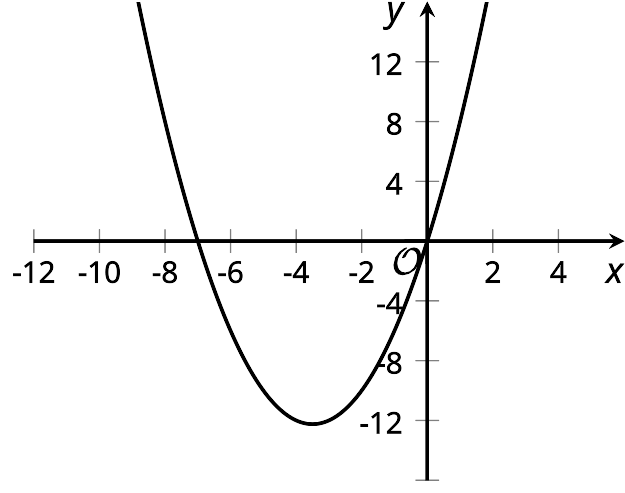 Graph 2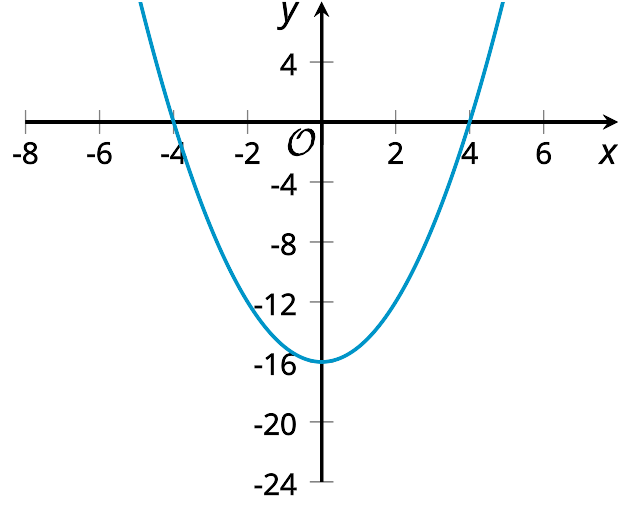 Graph 3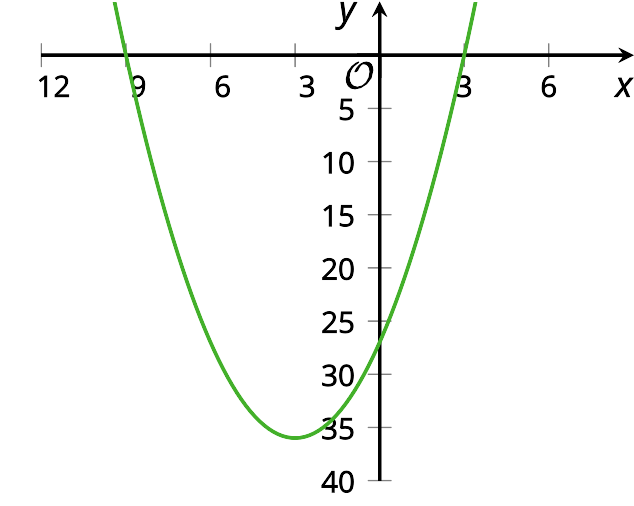 Match each quadratic expression that is written as a product with an equivalent expression that is expanded.(From Unit 6, Lesson 8.)When buying a home, many mortgage companies require a down payment of 20% of the price of the house. What is the down payment on a $125,000 home?(From Unit 5, Lesson 14.)A bank loans $4,000 to a customer at a  annual interest rate.Write an expression to represent how much the customer will owe, in dollars, after 5 years without payment.(From Unit 5, Lesson 15.)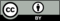 © CC BY 2019 by Illustrative Mathematicsequation-intercepts-coordinate of the vertex